2. kolo EKOSOUTĚŽE 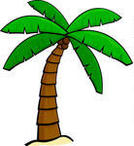 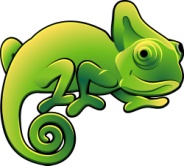                                                                                                                                                                    ;II. třídaIII. třídaIV. třídaEmma Drescherová    10b.Barbora Janecká   10b.Tomáš Hanzelka        10b.Johana Kaminská         10b.Adéla Tomanová  10b.Václav Koběluš          10b.Dominika Mikolášová  10b.Valérie Kryštofová     10b.Antonín Řimánek          10b.Magdaléna Nierlová   10b.Tadeáš Verlík                10b.Karolína Zapletalová   10b.